НАУЧНО-ПРАКТИЧЕСКАЯ КОНФЕРЕНЦИЯ«ПРОБЛЕМЫ КАЧЕСТВА АУДИТА»ПРОГРАММА КОНФЕРЕНЦИИг. Москва		          								28 июня 2021 г.МОДЕРАТОР КОНФЕРЕНЦИИМайданчик Марина Игоревна, член Совета Центрального территориального отделения, СРО ААС, председатель Комитета по стандартизации и методологии аудиторской деятельности Центрального территориального отделения СРО ААС, заместитель генерального директора ЗАО «Аудиторская компания «Холд-Инвест-Аудит».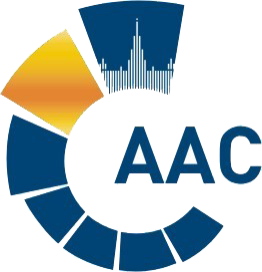 САМОРЕГУЛИРУЕМАЯ ОРГАНИЗАЦИЯ АУДИТОРОВАССОЦИАЦИЯ «СОДРУЖЕСТВО»Центральное территориальное отделение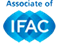 ВремяДокладчикТема доклада11.00 -11.10Козырев Игорь Александрович, Председатель Правления СРО ААС, Независимый член Правления, председатель Рабочего органа Совета по аудиторской деятельности, председатель Правления Фонда НСФО, начальник Департамента международной отчетности Бухгалтерии ПАО ЛУКОЙЛ, Заслуженный экономист РФОткрытие конференции. Приветственное слово.11.10 – 11.30Носова Ольга Александровна, генеральный директор СРО ААС, член Правления СРО ААС, член Экспертного совета ГД РФ по законодательному обеспечению аудиторской и контрольно-ревизионной деятельности в РФО некоторых вопросах деятельности СРО ААС в свете принятия поправок в ФЗ «Об аудиторской деятельности»11.30 – 11.50Представитель Федерального Казначейства РФПо согласованию11.50 – 12.20Кобозева Надежда Васильевна, заместитель председателя Правления СРО ААС, председатель Комиссии СРО ААС по контролю качества аудиторской деятельности, член Рабочего органа Совета по аудиторской деятельности, директор ООО «Консалт-Аудит»Реформа системы контроля качества СРО ААС12.20 – 12.40 Малофеева Наталья Анатольевна, заместитель председателя Правления СРО ААС, член Комитета СРО ААС по правовым вопросам аудиторской деятельности, член Рабочего органа Совета по аудиторской деятельности, член Экспертного совета ГД РФ по законодательному обеспечению аудиторской и контрольно-ревизионной деятельности в РФ, генеральный директор ООО «МКПЦН-Консультант»Изменения в Закон "Об аудиторской деятельности" приняты. Как и когда это может повлиять на рынок аудита и саморегулирование в аудите?12.40 – 13.00Чая Владимир Тигранович, член Правления СРО ААС, вице-президент СРО ААС, директор по взаимодействию с государственными органами, член Комиссии СРО ААС по контролю качества, член Комитета СРО ААС по информации, член Комиссии СРО ААС по наградам, член Совета по аудиторской деятельности, главный научный сотрудник кафедры учета, анализа и аудита экономического факультета ФГБОУ ВО МГУ имени М.В. Ломоносова, д.э.н., профессорТри проблемы повышения качества аудиторской деятельности13.00 – 13.30Никифоров Сергей Леонидович, руководитель Рабочей группы по недобросовестной конкуренции Комитета по профессиональной этике и независимости аудиторов СРО ААС, член Экспертного совета по законодательному обеспечению аудиторской и контрольно-ревизионной деятельности при Комитете Государственной Думы РФ по финансовому рынку, Заслуженный экономист Российской Федерации и Республики Татарстан, генеральный директор ООО «ФБК Поволжье»Перспективы развития российского рынка аудиторских услуг. Проблемы и решения13.30 – 13.50Казакова Наталия Александровна, главный методист автономной некоммерческой организации «Единая аттестационная комиссия», доктор экономических наук, профессор базовой кафедры финансовой и экономической безопасности Российского экономического университета имени Г.В. ПлехановаРазвитие национальной системы квалификационной аттестации аудиторских кадров как фактор повышения качества аудита и востребованности профессии13.50 – 14.10Кунегина Анна Юрьевна, член Комиссии по контролю качества Рабочего органа Совета по аудиторской деятельности, член Комиссии по контролю качества СРО ААС, уполномоченный эксперт по контролю качества СРО ААС, заместитель генерального директора ООО «Нексиа Пачоли»Типичные нарушения, выявленные в ходе ВККР14.10 – 14.30Милюкова Ирина Михайловна, председатель Комитета СРО ААС по стандартизации и методологии учёта и отчетности, зам. председателя Комитета СРО ААС по стандартизации и методологии аудиторской деятельности, партнер АО «Аудиторская фирма «Универс-Аудит»Формирование суждений о существенности14.30 -14.50Ежова Алла Юрьевна, член Комитета СРО ААС по стандартизации и методологии аудиторской деятельности, заместитель генерального директора по аудиту ООО "Аудит-Сервис Групп"Проект Международных стандартов по управлению качеством14.50-15.00Подведение итогов КонференцииПодведение итогов Конференции